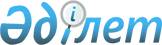 О предоставлении в 2016 году мер социальной поддержки специалистам в области здравоохранения, образования, социального обеспечения, культуры, спорта и агропромышленного комплекса, прибывшим для работы и проживания в сельские населенные пункты районаРешение маслихата Амангельдинского района Костанайской области от 19 апреля 2016 года № 10. Зарегистрировано Департаментом юстиции Костанайской области 18 мая 2016 года № 6378

      В соответствии со статьей 18 Закона Республики Казахстан от 8 июля 2005 года "О государственном регулировании развития агропромышленного комплекса и сельских территорий", статьей 6 Закона Республики Казахстан от 23 января 2001 года "О местном государственном управлении и самоуправлении в Республике Казахстан", Амангельдинский районный маслихат РЕШИЛ:



      1. Предоставить в 2016 году специалистам в области здравоохранения, образования, социального обеспечения, культуры, спорта и агропромышленного комплекса, прибывшим для работы и проживания в сельские населенные пункты района подъемное пособие и социальную поддержку для приобретения или строительства жилья.



      2. Настоящее решение вводится в действие по истечении десяти календарных дней после дня его первого официального опубликования.

 

       Руководитель коммунального



      государственного учреждения



      "Отдел экономики и бюджетного



      планирования Акимата



      Амангельдинского района"



      __________________ М. Сакетов

 
					© 2012. РГП на ПХВ «Институт законодательства и правовой информации Республики Казахстан» Министерства юстиции Республики Казахстан
				

      Председатель

      внеочередной сессииБ. Дауитбаев

      Секретарь

      районного маслихатаК. Кеделбаев